LEISUREHobbies, media and shopping Los Pasatiempos, los medios de comunicación y las compras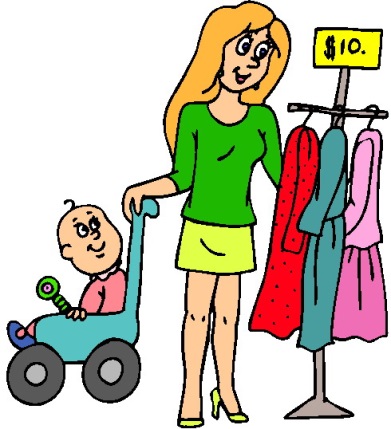 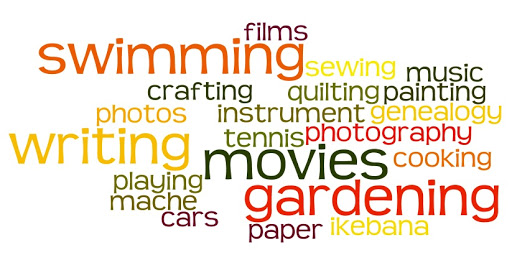 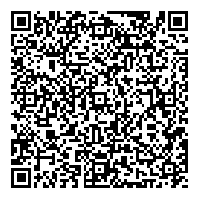 